Державна установа «Центр громадського здоров’я Міністерства охорони здоров’я України» оголошує конкурс на відборр консультанта з технічної підтримки розробки дистанційних курсів (графічний дизайнер/режисер-монтажу) «Пандемія COVID-19. Вакцинація як ефективний засіб захисту від COVID-19», «Інфекційні хвороби. Профілактика та ефективні способи захисту», «Психічне здоров'я та пост-COVID синдром. Психологічна та духовна підтримка в мирний час та під час війни»в рамках проекту «Надання підтримки Центру громадського здоров’я МОЗ України для зміцнення та розбудови спроможності системи охорони здоров’я для здійснення кращого моніторингу, епідеміологічного нагляду, реагування на спалахи захворювання та їхньої профілактики».Назва позиції: Консультант з технічної підтримки розробки дистанційних курсів (графічний дизайнер/режисер-монтажу) «Пандемія COVID-19. Вакцинація як ефективний засіб захисту від COVID-19», «Інфекційні хвороби. Профілактика та ефективні способи захисту», «Психічне здоров'я та пост-COVID синдром. Психологічна та духовна підтримка в мирний час та під час війни»Рівень зайнятості: часткова Інформація щодо установи:Головним завданнями Державної установи «Центр громадського здоров’я Міністерства охорони здоров’я України» (далі – Центр) є діяльність у сфері громадського здоров’я. Центр виконує лікувально-профілактичні, науково-практичні та організаційно-методичні функції у сфері охорони здоров’я з метою забезпечення якості лікування хворих на соціально небезпечні захворювання, зокрема ВІЛ/СНІД, туберкульоз, наркозалежність, вірусні гепатити тощо, попередження захворювань в контексті розбудови системи громадського здоров’я. Центр приймає участь в розробці регуляторної політики і взаємодіє з іншими міністерствами, науково-дослідними установами, міжнародними установами та громадськими організаціями, що працюють в сфері громадського здоров’я та протидії соціально небезпечним захворюванням.Завдання:Розробка візуального стилю для графічних матеріалів курсуСтворення візуального ряду, включаючи слайди, ілюстрації, графікуОбробка матеріалів, запропонованих спікерами для включення у відео відповідно до візуального стилюСтворення монтажу відеоматеріалів курсу Пост-обробка матеріалів курсуВимоги до професійної компетентності:Знання програм для розробки графічних матеріалів та відеомонтажуДосвід створення презентацій, графічних матеріалів та інфографікиДосвід відеомонтажуДосвід надання технічної підтримки у розробці дистанційних навчальних курсів буде перевагоюРезюме мають бути надіслані електронною поштою на електронну адресу: vacancies@phc.org.ua. В темі листа, будь ласка, зазначте: «279-2022 Консультант з технічної підтримки розробки дистанційних курсів» Термін подання документів – до 18 жовтня 2022 року, реєстрація документів 
завершується о 18:00.За результатами відбору резюме успішні кандидати будуть запрошені до участі у співбесіді. У зв’язку з великою кількістю заявок, ми будемо контактувати лише з кандидатами, запрошеними на співбесіду. Умови завдання та контракту можуть бути докладніше обговорені під час співбесіди.Державна установа «Центр громадського здоров’я Міністерства охорони здоров’я України»  залишає за собою право повторно розмістити оголошення про вакансію, скасувати конкурс на заміщення вакансії, запропонувати посаду зі зміненими обов’язками чи з іншою тривалістю контракту.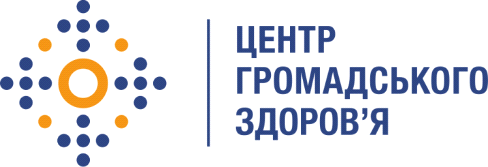 